2Annex A – ECDA Fellows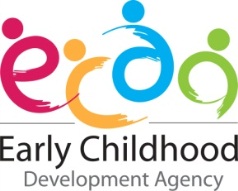 
Duties and Obligations of ECDA FellowsFunctionsThe ECDA Fellow shall commit an average of one hundred (100) hours per year to the programme during his/her period of appointment, serving in such sector-level roles and carrying out such sector-level responsibilities as approved by ECDA. Service Period and Professional Development The ECDA Fellow is appointed for a period of three (3) years, commencing from the date as stated on the Letter of Appointment (by which he/she accepts his/her appointment as an ECDA Fellow) (“the date of appointment”). However, this 
3-year period is subject to confirmation by ECDA after the first year of service. If ECDA does not confirm the ECDA Fellow’s appointment after the first year of service, commencing from the date of appointment, the ECDA Fellow’s appointment will be considered as terminated.Each ECDA Fellow must attend a two (2)-week full-time milestone course within the first year of service. However, he/she need not do so if he/she has attended this course in a previous period of service as an ECDA Fellow. In addition, ECDA may offer supplementary professional development courses to ECDA Fellows as part of the programme, all of which the ECDA Fellows should use their best endeavours to attend.ECDA may, from time to time, request that the ECDA Fellow attend engagement sessions with ECDA and/or with other ECDA Fellows, all of which the ECDA Fellows should use their best endeavours to attend. Service Recognition AllowanceAn annual Service Recognition Allowance (“SRA”) of S$9,000 will be paid to the ECDA Fellow in recognition of his/her contributions upon satisfactory fulfilment of his/her roles and responsibilities as an ECDA Fellow, including the completion of the stipulated hours of service for that year (as stated in paragraph 1 above). The exact timing of the payment of the SRA and the assessment of whether the ECDA Fellow has satisfactorily fulfilled all his/her roles and responsibilities as an ECDA Fellow shall be determined by ECDA in its sole discretion. Rules of Conduct The ECDA Fellow shall not make reference to his/her appointment as an ECDA Fellow in:marketing and/or publicising the services of the pre-school centre or operator at/by which he/she is employed; and  making any public statement or comments about ECDA and the ECDA Fellows programme, including his/her sector-level roles and responsibilities, without ECDA’s prior written approval. If the ECDA Fellow makes any public statement or comments about ECDA and the ECDA Fellows programme in his/her private capacity, i.e. without making reference to his/her appointment as an ECDA Fellow, he/she should nonetheless make it clear that the views he/she expresses are made in his/her private capacity, and that he/she is not representing the views of any Government department, including ECDA. Conflicts of InterestThe ECDA Fellow is required to declare to ECDA in writing any actual or potential conflicts of interest in the course of performing his/her duties as an ECDA Fellow, as soon as he/she is aware of such conflict.ConfidentialityThe ECDA Fellow must ensure that he/she keeps confidential any information which ECDA has provided him/her in any document or correspondence marked as confidential, or which ECDA has informed him/her either verbally or in writing is confidential. He/she must not disclose the confidential information to any third party by any means or in any form without the written permission of ECDA. This confidentiality requirement shall continue indefinitely, except for information which becomes public knowledge, even after the ECDA Fellow is no longer on the programme.ECDA may keep copies of and use all materials produced by ECDA Fellows for the programme for such purposes and in such manner as it sees fit (including but not limited to educational and publicity purposes, e.g. publishing the materials on websites, using them for workshops, conferences etc.) without seeking the permission of the ECDA Fellows. However, ECDA will acknowledge the ECDA Fellow who created the materials when using them. LiabilityECDA takes no responsibility for any loss or damage, cost or expense of any nature whatsoever which may be incurred by the ECDA Fellow while carrying out his/her roles and responsibilities under this Agreement, except for death and personal injury resulting from the Government’s own or any of its employees’ or agents’ negligence. TerminationIn the event that the ECDA Fellow fails to abide by any of the terms of reference, ECDA reserves the right to:revoke/terminate the ECDA Fellow from the programme immediately; remove any references to the ECDA Fellow (e.g. name) from its website and from any other publication it may use to promote the ECDA Fellows programme; andmake known such revocation/termination to any party it sees fit.